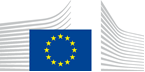 VACANCY NOTICESECONDED NATIONAL EXPERT TO THE EUROPEAN COMMISSION1.	Nature of the tasksThe "Multilateral Environmental Cooperation” Unit of DG Environment (ENV.F.3) is dealing with multilateral environmental agreements and processes (mostly in the context of the UN), international forest policy, international wildlife trade and conservation, as well as environmental aspects of trade policy.In the Unit, you will provide scientific expertise within the team dealing with the Convention on International Trade in Endangered Species of Wild Fauna and Flora (CITES) and the EU Wildlife Trade Regulations.The main focus of your work will be on scientific issues relating to the implementation of Council Regulation 338/97 and Commission Regulation 865/2006 on international trade in endangered species of flora and fauna, and of the Convention on International Trade in Endangered Species (CITES). Your main tasks will be to:Prepare and chair meetings of the EU Scientific Review Group – which brings together the CITES Scientific Authorities from each Member State – and coordinate activities in relation to the establishment of restrictions on imports into the Community, in particular through correspondence with relevant exporting countries;Coordinate the regular revision of EU legislation in relation to species listings (Annexes to Reg. 338/97) and import suspensions (Commission Implementing Reg. 2019/1587);Provide input to the development and implementation of various aspects of EU policy and legislation in the field of wildlife trade;Ensure the preparation of, participation in and follow-up to meetings of the CITES Animals and Plants Committee;Contribute to EU preparations for CITES Conference of the Parties and Standing Committee meetings, and take part in relevant meetings;Provide advice, on an ad-hoc basis, in relation to other wildlife trade-related multilateral environmental agreements, policies and processes, including on forestry and fisheries.For more information, please refer to http://ec.europa.eu/environment/cites/home_en.htm.2.	Main qualificationsa) Eligibility criteriaThe following eligibility criteria must be fulfilled by the candidate in order to be seconded to the Commission. Consequently, the candidate who does not fulfil all of these criteria will be automatically eliminated from the selection process.•	Professional experience: at least three years of professional experience in administrative, legal, scientific, technical, advisory or supervisory functions which are equivalent to those of function group AD;•	Seniority: candidates must have at least one year seniority with their employer, that means having worked for an eligible employer as described in Art. 1 of the SNE decision on a permanent or contract basis for at least one year before the secondment; •	Linguistic skills: thorough knowledge of one of the EU languages and a satisfactory knowledge of another EU language to the extent necessary for the performance of the duties. SNE from a third country must produce evidence of a thorough knowledge of one EU language necessary for the performance of his duties.b)	Selection criteriaDiploma - university degree or - professional training or professional experience of an equivalent level  in the field(s) : biology/ecology or related disciplines; a focus on species conservation would be an asset.Professional experienceThe ideal candidate has experience in the field of species conservation and environmental management/enforcement; direct experience in the implementation of CITES and EU rules on wildlife trade would be a strong asset. Sound knowledge of global species taxonomy and the principles of conservation biology is essential, as is at least some experience in the chairing of meetings. Working knowledge of the scientific and policy aspects of wildlife trade is desirable. We look for a well-organised candidate with a sense of initiative, excellent written and oral communication and experience in working as part of a team. The person we are looking for should be willing to travel, including occasionally for longer periods of time (up to two weeks).Language(s) necessary for the performance of dutiesExcellent knowledge of English, the main working language of the Unit, is required; good knowledge of other EU languages (in particular French or Spanish as the other official CITES languages) would be a clear advantage.3.	Submission of applications and selection procedureCandidates should send their application according to the Europass CV format (http://europass.cedefop.europa.eu/en/documents/curriculum-vitae) in English, French or German only to the Permanent Representation / Diplomatic Mission to the EU of their country, which will forward it to the competent services of the Commission within the deadline fixed by the latter. The CV must mention the date of birth and the nationality of the candidate. Not respecting this procedure or deadlines will automatically invalidate the application.Candidates are asked not to add any other documents (such as copy of passport, copy of degrees or certificate of professional experience, etc.). If necessary, these will be requested at a later stage. Candidates will be informed of the follow-up of their application by the unit concerned.4.	Conditions of the secondmentThe secondment will be governed by the Commission Decision C(2008)6866 of 12/11/2008 laying down rules on the secondment to the Commission of national experts and national experts in professional training (SNE Decision).The SNE will remain employed and remunerated by his/her employer during the secondment. He/she will equally remain covered by the national social security system. Unless for cost-free SNE, allowances may be granted by the Commission to SNE fulfilling the conditions provided for in Art. 17 of the SNE decision. During the secondment, SNE are subject to confidentiality, loyalty and absence of conflict of interest obligations, as provided for in Art. 6 and 7 of the SNE Decision.If any document is inexact, incomplete or missing, the application may be cancelled.Staff posted in a European Union Delegation are required to have a security clearance (up to SECRET UE/EU SECRET level according to Commission Decision (EU, Euratom) 2015/444 of 13 March 2015, OJ L 72, 17.03.2015, p. 53).The selected candidate has the obligation to launch the vetting procedure before getting the secondment confirmation.5.	Processing of personal dataThe selection, secondment and termination of the secondment of a national expert requires the Commission (the competent services of DG HR, DG BUDG, PMO and the DG concerned) to process personal data concerning the person to be seconded, under the responsibility of the Head of Unit of DG HR.DDG.B4. The data processing is subject to the SNE Decision as well as the Regulation (EU) 2018/1725. Data is kept by the competent services for 10 years after the secondment (2 years for not selected or not seconded experts).You have specific rights as a ‘data subject’ under Chapter III (Articles 14-25) of Regulation (EU) 2018/1725, in particular the right to access, rectify or erase your personal data and the right to restrict the processing of your personal data. Where applicable, you also have the right to object to the processing or the right to data portability.You can exercise your rights by contacting the Data Controller, or in case of conflict the Data Protection Officer. If necessary, you can also address the European Data Protection Supervisor. Their contact information is given below.Contact informationThe Data ControllerIf you would like to exercise your rights under Regulation (EU) 2018/1725, or if you have comments, questions or concerns, or if you would like to submit a complaint regarding the collection and use of your personal data, please feel free to contact the Data Controller, HR.DDG.B.4, HR-MAIL-B4@ec.europa.eu.The Data Protection Officer (DPO) of the CommissionYou may contact the Data Protection Officer (DATA-PROTECTION-OFFICER@ec.europa.eu) with regard to issues related to the processing of your personal data under Regulation (EU) 2018/1725.The European Data Protection Supervisor (EDPS)You have the right to have recourse (i.e. you can lodge a complaint) to the European Data Protection Supervisor (edps@edps.europa.eu) if you consider that your rights under Regulation (EU) 2018/1725 have been infringed as a result of the processing of your personal data by the Data Controller.To the attention of candidates from third countries: your personal data can be used for necessary checks.Post identification:(DG-DIR-UNIT)ENV-F-3Head of Unit:Email address:Telephone:Number of available posts:Suggested taking up duty:Suggested initial duration:Place of secondment:Hugo-Maria SCHALLYhugo-maria.schally@ec.europa.eu +32 2 29 5856911st quarter 2021 2 years1 Brussels   Luxemburg   Other: ……………..    With allowances                     Cost-freeThis vacancy notice is also open to    the following EFTA countries :
	 Iceland   Liechtenstein   Norway   Switzerland
	 EFTA-EEA In-Kind agreement (Iceland, Liechtenstein, Norway)
    the following third countries:
    the following intergovernmental organisations:This vacancy notice is also open to    the following EFTA countries :
	 Iceland   Liechtenstein   Norway   Switzerland
	 EFTA-EEA In-Kind agreement (Iceland, Liechtenstein, Norway)
    the following third countries:
    the following intergovernmental organisations: